Parish Mass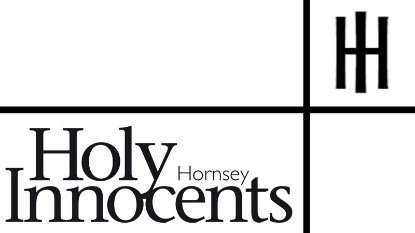 Pentecost Sunday23rd May, 2021Liturgy and readings, please take homeThe Introductory RitesWords provided so you can follow along. We ask you to please not sing along if you are physically present in church.Opening Hymn Breathe on me, Breath of God,Fill me with life anew,That I may love what thou dost love,And do what thou wouldst do.Breathe on me, Breath of God,Until my heart is pure,Until with thee I will one will,To do and to endure.Breathe on me, Breath of God,Till I am wholly thine,Until this earthly part of meGlows with the fire divine.Breathe on me, Breath of God,So shall I never die,But live with thee the perfect lifeOf thine eternity.Entrance AntiphonThe Spirit of the Lord has filled the whole worldand that which contains all thingsunderstands what is said, alleluia.Sign of the CrossIn the name of the Father,and of the Son, and of the Holy Spirit.Amen.The Lord be with youAnd also with youPenitential ActThe priest introduces the confession. Silence is kept.I confess to almighty Godand to you, my brothers and sisters,that I have greatly sinned,in my thoughts and in my words,in what I have done and in what I have failed to do,through my fault, through my fault,through my most grievous fault;therefore I ask blessed Mary ever-Virgin,all the Angels and Saints,and you, my brothers and sisters,to pray for me to the Lord our God.The Priest pronounces absolution and all acclaim: Amen. Kyrie eleison. Kyrie eleison.Christe eleison. Christe eleison.Kyrie eleison. Kyrie eleison.THE GLORIA Glory to God in the highest,and peace to his people on earth.Lord God, heavenly King,almighty God and Father,we worship you, we give you thanks,we praise you for your glory.Lord Jesus Christ, only Son of the Father,Lord God, Lamb of God,you take away the sin of the world:have mercy on us;you are seated at the right hand of the Father:receive our prayer.For you alone are the Holy One,you alone are the Lord,you alone are the Most High, Jesus Christ,with the Holy Spirit,in the glory of God the Father.Amen.The CollectO God, who by the mystery of today’s great feastsanctify your whole Church in every people and nation,pour out, we pray, the gifts of the Holy Spiritacross the face of the earthand, with the divine grace that was at workwhen the Gospel was first proclaimed,fill now once more the hearts of believers.Through our Lord Jesus Christ, your Son,who lives and reigns with you in the unity of the Holy Spirit,God, for ever and ever. Amen.The Liturgy of the WordThe First Reading	Acts 2.1-11When Pentecost day came round, they had all met in one room, when suddenly they heard what sounded like a powerful wind from heaven, the noise of which filled the entire house in which they were sitting; and something appeared to them that seemed like tongues of fire; these separated and came to rest on the head of each of them. They were all filled with the Holy Spirit, and began to speak foreign languages as the Spirit gave them the gift of speech.    Now there were devout men living in Jerusalem from every nation under heaven, and at this sound they all assembled, each one bewildered to hear these men speaking his own language. They were amazed and astonished. ‘Surely’ they said ‘all these men speaking are Galileans? How does it happen that each of us hears them in his own native language? Parthians, Medes and Elamites; people from Mesopotamia, Judaea and Cappadocia, Pontus and Asia, Phrygia and Pamphylia, Egypt and the parts of Libya round Cyrene; as well as visitors from Rome – Jews and proselytes alike – Cretans and Arabs; we hear them preaching in our own language about the marvels of God.’   The Word of the Lord.  Thanks be to God.Psalm	 Psalm 103(104):1,24,29-31,34Send forth your spirit, O Lord, and renew the face of the earth.Bless the Lord, my soul!    Lord God, how great you are,How many are your works, O Lord!    The earth is full of your riches.Send forth your spirit, O Lord, and renew the face of the earth.You take back your spirit, they die,    returning to the dust from which they came.You send forth your spirit, they are created;    and you renew the face of the earth.Send forth your spirit, O Lord, and renew the face of the earth.May the glory of the Lord last for ever!    May the Lord rejoice in his works!May my thoughts be pleasing to him.    I find my joy in the Lord.Send forth your spirit, O Lord, and renew the face of the earth.The Second Reading	 1Galatians 5:16-25If you are guided by the Spirit you will be in no danger of yielding to self-indulgence, since self-indulgence is the opposite of the Spirit, the Spirit is totally against such a thing, and it is precisely because the two are so opposed that you do not always carry out your good intentions. If you are led by the Spirit, no law can touch you. When self-indulgence is at work the results are obvious: fornication, gross indecency and sexual irresponsibility; idolatry and sorcery; feuds and wrangling, jealousy, bad temper and quarrels; disagreements, factions, envy; drunkenness, orgies and similar things. I warn you now, as I warned you before: those who behave like this will not inherit the kingdom of God. What the Spirit brings is very different: love, joy, peace, patience, kindness, goodness, trustfulness, gentleness and self-control. There can be no law against things like that, of course. You cannot belong to Christ Jesus unless you crucify all self-indulgent passions and desires. Since the Spirit is our life, let us be directed by the Spirit.  The Word of the Lord.Thanks be to God.The Gospel AcclamationAlleluia, alleluia!Come, Holy Spirit, fill the hearts of your faithfuland kindle in them the fire of your love.Alleluia!The Gospel	John 15:26-27,16:12-15The Lord be with you.And also with you.Hear the Gospel of our Lord Jesus Christ, according to JohnGlory to you, O Lord.Jesus said to his disciples:‘When the Advocate comes,whom I shall send to you from the Father,the Spirit of truth who issues from the Father,he will be my witness.And you too will be witnesses,because you have been with me from the outset.‘I still have many things to say to youbut they would be too much for you now.But when the Spirit of truth comeshe will lead you to the complete truth,since he will not be speaking as from himselfbut will say only what he has learnt;and he will tell you of the things to come.He will glorify me,since all he tells youwill be taken from what is mine.Everything the Father has is mine;that is why I said:All he tells youwill be taken from what is mine.’The Gospel of the Lord.Praise to you, O Christ.The Sermon	Fr Ben KerridgeThe Profession of FaithWe believe in one God,the Father, the Almighty,maker of heaven and earth,of all that is, seen and unseen.We believe in one Lord, Jesus Christ,the only Son of God,eternally begotten of the Father,God from God, Light from Light,true God from true God,begotten, not made,of one Being with the Father;through him all things were made.For us and for our salvation he came down from heaven,was incarnate from the Holy Spirit and the Virgin Maryand was made man.For our sake he was crucified under Pontius Pilate;he suffered death and was buried.On the third day he rose againin accordance with the Scriptures;he ascended into heavenand is seated at the right hand of the Father.He will come again in glory to judge the living and the dead,and his kingdom will have no end.We believe in the Holy Spirit,the Lord, the giver of life,who proceeds from the Father and the Son,who with the Father and the Son is worshipped and glorified,who has spoken through the prophets.We believe in one holy, catholic, and apostolic Church.We acknowledge one baptism for the forgiveness of sins.We look for the resurrection of the dead,and the life of the world to come.Amen.Prayer of the FaithfulWe remain standing for the prayers. If you are praying at home, we invite you to pray with us. We pray for those who are sick at this time, including:Anne, Alice, Brian, Vera, Mr John, Squires, Lerpy, Angeline, Remy, Rose, Trevor, Michelle, Jean, Sheila, Philippa, Cliff, Reg, Del, Sarah, Daisy, PeggyWe also pray for the souls of those who have recently died, including:Erica, Pam, Carl, RoderickWe also remember those who died in years past, whose anniversary of death occurs around this time, including: Patricia Clarke, Dick Barwick, Hugh Garnsworthy, Hava & BajramThese prayers may end with the following:Hail Mary, full of grace the Lord is with thee; Blessed art thou among women and blessed is the fruit of thy womb, Jesus.Holy Mary, Mother of God, pray for us sinners, now and at the hour of our death.The Liturgy of the EucharistThe OffertoryPray, brothers and sisters, that my sacrifice and yours may be acceptable to God, the almighty Father.May the Lord accept the sacrifice at your hands for the praise and glory of his name, for our good and the good of all his holy Church.Then the priest says the Prayer over the Offerings, at the end of which the people acclaim: Amen.The Eucharistic PrayerThe Lord be with you.And also with you.Lift up your hearts.We lift them to the Lord.Let us give thanks to the Lord our God. It is right to give thanks and praise.The priest sings the preface at the end of which we all sing.Holy, holy, holy Lord,God of power and God of might,heaven and earth, heaven and earthare full of your glory.Hosanna, in the highest.Blessed is he who comes in the name of the Lord.Hosanna highest.Please kneel, if you are able, for the consecration. The Eucharistic prayer continues.Praise to you Lord Jesus:Dying you destroyed our death,rising you restored our life.Lord Jesus, come in glory.The prayer concludes “…for ever and ever.” and the people acclaim: Amen.The Communion RiteAll Stand.Our Father, who art in heaven, hallowed be thy name;thy kingdom come,thy will be done on earth as it is in heaven.Give us this day our daily bread,and forgive us our trespasses,as we forgive those who trespass against us;and lead us not into temptation,but deliver us from evil.Deliver us Lord, we pray, from every evil, graciously grant peace in our days,that, by the help of your mercy,we may always be free from sinand safe from all distressas we await the blessed hopeand the coming of our Saviour, Jesus Christ.For the kingdom, the power,and the glory are yours, now and for ever.The PeaceLord Jesus Christ who said to your Apostles: Peace I leave you, my peace, I give you: look not on our sins but on the faith of your Church, and graciously grant her peace and unity in accordance with your will. Who live and reign for ever and ever.Amen.The peace of the Lord be with you always.And also with you.Please refrain from sharing a physical peace at this time. After the peace, we say:Lamb of God, you take away the sin of the world,Have mercy on us.Lamb of God, you take away the sin of the world,Have mercy on us.Lamb of God, you take away the sin of the world,Grant us peaceThe Invitation to CommunionPlease kneel, if you are able, in adoration before the host.Behold the Lamb of God, behold him who takes away the sins of the world. Blessed are those called to the supper of the Lamb.Lord, I am not worthy that you should enter under my roof, but only say the word and my soul shall be healed.Please remain in your seat, and the priest will come to communicate you. This will be done in silence. They were all filled with the Holy Spiritand spoke of the marvels of God, alleluia.The Priest says to all those who will receive to communion: The Body of ChristThose intending to receive reply: Amen.Communion HymnO Thou who camest from above,The pure celestial fire to impart,Kindle a flame of sacred loveOn the mean altar of my heart.There let it for thy glory burnWith inextinguishable blaze,And trembling to its source returnIn humble prayer, and fervent praise.Jesus, confirm my heart's desireTo work, and speak, and think for thee;Still let me guard the holy fire,And still stir up the gift in me.Ready for all thy perfect will,My acts of faith and love repeat,Till death thy endless mercies seal,And make my sacrifice complete.The Prayer after CommunionO God, who bestow heavenly gifts upon your Church,safeguard, we pray, the grace you have given,that the gift of the Holy Spirit poured out upon hermay retain all its forceand that this spiritual foodmay gain her abundance of eternal redemption.Through Christ our Lord. Amen.The Concluding RitesNotices may be given and people are welcome to come forward for a special blessing, often for a birthday or journey.The Lord be with you.And also with you.May almighty God bless you,the Father, and the Son,  and the Holy Spirit.Amen. Go in the peace of Christ. Thanks be to God. Final HymnCome down, O Love divine,Seek thou this soul of mine,And visit it with thine own ardour glowing;O Comforter, draw near,Within my heart appear,And kindle it, thy holy flame bestowing.O let it freely burn,Till earthly passions turnTo dust and ashes in its heat consuming;And let thy glorious lightShine ever on my sight,And clothe me round, the while my path illuming.Let holy charityMine outward vesture be,And lowliness become mine inner clothing;True lowliness of heart,Which takes the humbler part,And o'er its own shortcomings weeps with loathing.And so the yearning strong,With which the soul will long,Shall far outpass the power of human telling;For none can guess its grace,Till it become the placeWherein the Holy Spirit makes his dwellingThank you for joining us for Mass todayThis WeekNewsIf you have any news you’d like to share with the congregation, please email Fr Ben at frben.holyinnocents@gmail.com or phone Brenda on 02083405382May DevotionThank you to everyone who came to celebrate our May Devotions with us, particularly to members of our local Walsingham Cell. We hope to have a similar devotion at Holy Trinity later this year, to which all will be invited. Our Lady will remain at the front of the church until the 30th of May if you would like to light a candle. Tea and coffeeNow that restrictions have eased, we will be serving tea, coffee and biscuits outside church on Sundays. We will have disposable cups available but please feel free to bring your own mug and help the environment! If this is something you would like to help with, please let one of the ministry team know!Wednesday Coffee MorningsWe are also planning to start up our Wednesday coffee mornings again. These will be directly after Mass every Wednesday – we’d love to see you there!APCMOur APCM will be taking place after church TODAY. Please do come along! Gluten-free wafersWe have gluten-free communion wafers available. Please let us know if you prefer one!Hornsey Food BankHornsey Food Bank operates from 11-1 every Thursday at Middle Lane Methodist Church, and donations of food and toiletries can be left there from 10-11 or 1-2 on the same day. We also take financial donations and welcome new volunteers – please contact wearehornsey@gmail.com for more information!COVID-19 vaccinations for over 45sThe NHS is now offering the COVID-19 vaccine to all people aged 45 and over, as well as health and social care workers and carers. The vaccines have gone through stringent safety, quality, and effectiveness testing, so we urge you to get vaccinated. It will help protect you, and your loved ones from COVID-19.Thousands of people across Haringey have already received their first dose at one of the centres in the borough offering the COVID-19 vaccine. You can quickly and easily book your vaccine on the NHS website: https://www.nhs.uk/conditions/coronavirus-covid-19/coronavirus-vaccination/book-coronavirus-vaccination/ Haringey is also running a number of pop-up clinics where you can just drop in. Keep an eye out for new dates. Remember, two doses are needed for maximum protection, and after receiving your jab you must continue to follow government guidelines – wear a mask, social distance and wash your hands.Together, we will slowly be able to return to the normal life we miss so much.Monday         Mary, Mother of the Church10:00 Mass Tuesday        St Bede the Venerable10:00 Mass Wednesday:  St Philip Neri10.00 MassThursdayLord Jesus Christ, Eternal High Priest19:00 MassFriday10.00 Mass (Holy Trinity)Saturday        10.00 MassSunday           The Most Holy Trinity10:00 Mass